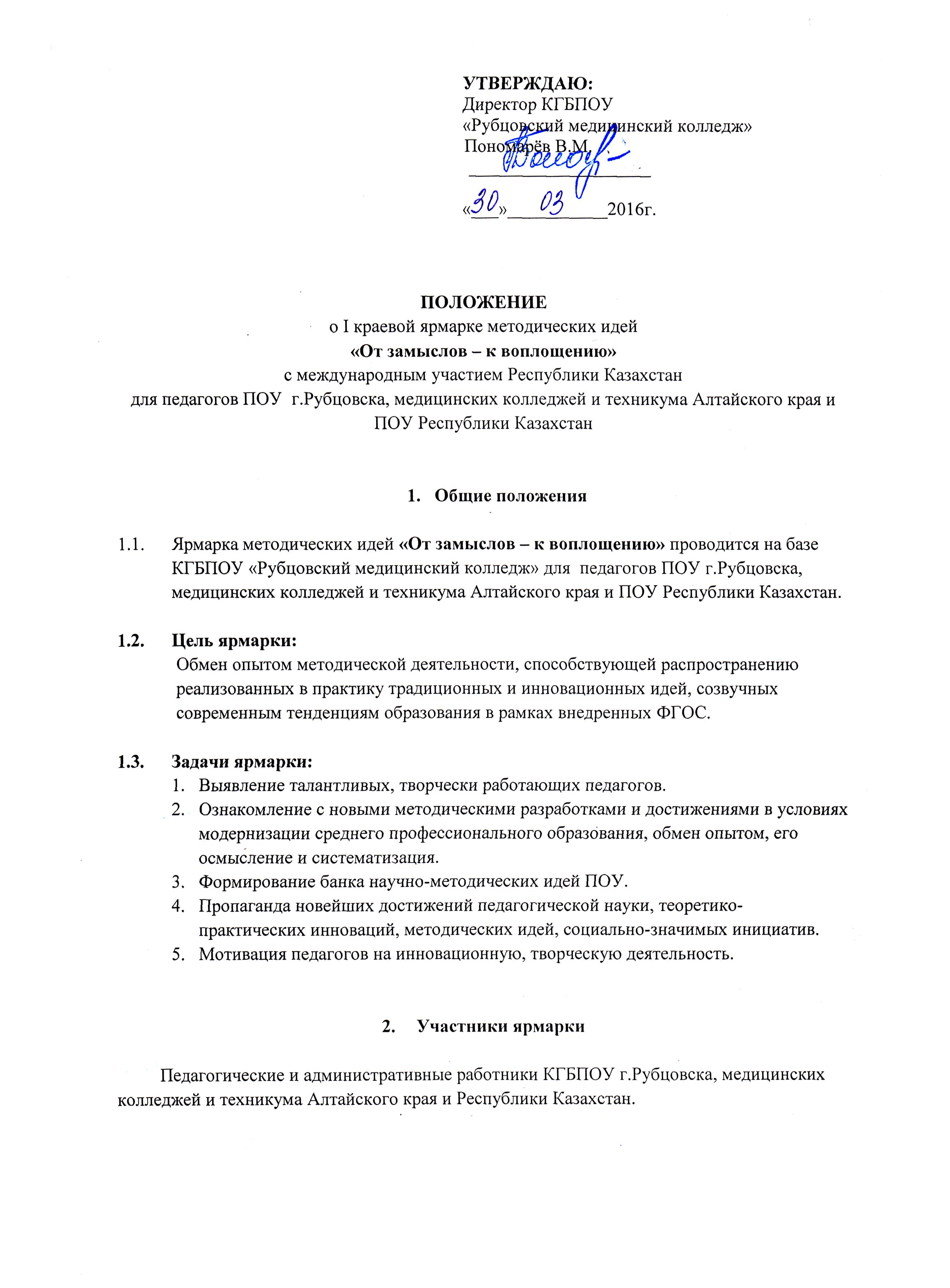 Основные направления работы Ярмарки (секции)Секция №1  «С багажом традиций – в век инноваций».Секция №2  «Симуляционные технологии в обучении».Секция №3  «Дистанционный ресурс в образовательном процессе».Секция №4  «Волонтерская  деятельность ПОУ -  как инструмент реализации социально-значимых инициатив».Условия участия в ярмарке В работе ярмарки на секциях могут быть представлены авторские проекты (презентации уроков, внеклассных мероприятий, видеоролики, уроки Smart, программы курсов, методические разработки и т.д.). Регламент выступления – до 10 минут. Критерии оценки представленных работ (Приложение №2).Для участия необходимо прислать заявку по электронной почте: metodist41rmk@yandex.ru  (Приложение №1).Срок подачи заявок – до 20.04.2016г.Дата проведения ярмарки методических идей: 27.04.2016г., с 11.00 – 15.00.Место проведения: КГБПОУ «Рубцовский медицинский колледж»,адрес: г.Рубцовск, ул.Пролетарская, 412. Тел.: 8-962-804-53-33 Новикова Оксана ВладимировнаПодведение итоговВсе заявленные участники ярмарки получают Сертификат участника на 8 часов повышения квалификации.Состав оргкомитета ярмарки:Пономарев Владимир Михайлович, директор КГБПОУ РМКНовикова Оксана Владимировна, методист КГБПОУ РМКБудаева Татьяна  Михайловна, зам. директора по УРКравцова Виктория Викторовна, зав. практическим обучением КГБПОУ РМКЖюри в секциях формируется из преподавателей ПОУ г.Рубцовска, медицинских колледжей и техникума Алтайского края и РК.Приложение №1ЗаявкаКГБПОУ «_____________________________________________»на участие в ярмарке методических идей «От замыслов – к воплощению»27.04.2016г.Приложение №2Основные критерии оценкипредставленного опыта  (авторского проекта)на ярмарке методических идей№п/пФамилия, имя, отчествоучастникаДолжностьНазвание секцииТема авторского проектаОценка авторского проекта и его представленияМаксимальный балл (40)1Актуальность (отражение современных направлений в развитии образования, чёткая формулировка целей и задач создания данных материалов)52Новизна (новый подход к решению образовательных задач, адаптация уже имеющихся в педагогической практике материалов к условиям конкретного образовательного учреждения)53Содержательный компонент (научность, логичность и последовательность представления, обоснованность отбора приемов, методов, средств решения проблем)104Практическая ценность и универсальность (возможность использования  другими педагогами в образовательном процессе)55Результативность представленного опыта (возможно, в соответствии с Профессиональным стандартом педагога)56Владение приемами ораторского искусства (аргументированность, убедительность, умение привлечь внимание аудитории к своему опыту)57Творческий подход к представлению материалов5